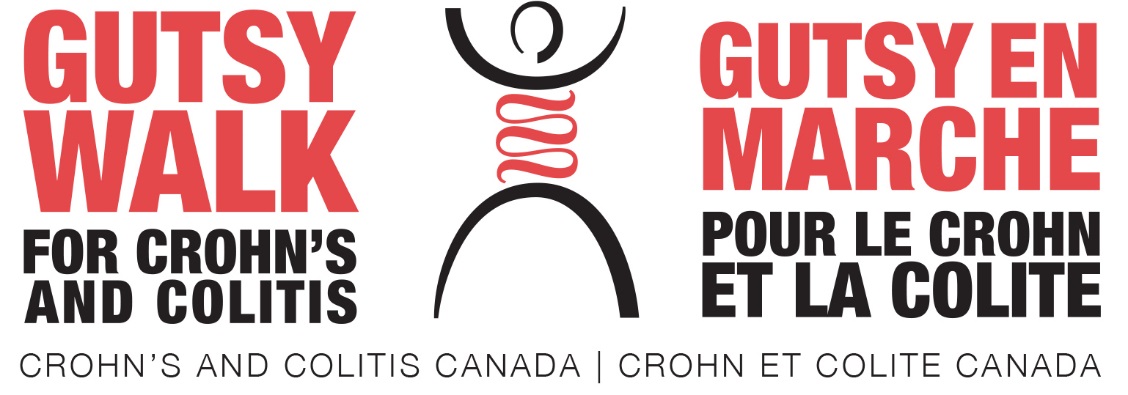 Texte d’orientation pour la journée de volontariatMerci à tous de sortir dans la rue aujourd’hui! Voilà maintenant X (INSÉRER LE NOMBRE D’ANNÉES) ans que nous organisons l’évènement Gutsy en marche dans la communauté de X (INSÉRER LE LIEU)Gutsy en marche est l’évènement de collecte de fonds unique à Crohn et colite Canada, avec plus de 60 activités à ce jour! Crohn et colite Canada a été fondé il y a 40 ans par un groupe de parents désireux de rendre la vie meilleure à leurs enfants et aux autresÀ ce jour, nous sommes la plus grande cueillette non gouvernementale de dons au Canada pour la maladie de Crohn et la colite hémorragique, ayant dédié 94 millions de dollars à ce jour pour la recherche de pointe!Notre objectif est d’amasser 3,5 millions de dollars pour l’évènement GUTSY EN MARCHE à travers le Canada afin de continuer à financer la recherche, les programmes et les services aux gens de (INSÉRER LE LIEU) vivant avec les maladies de Crohn et coliteLe Canada possède le plus haut taux de diagnostics de Crohn et colite hémorragique au monde, de même que le taux le plus haut chez les enfants de moins de 10 ansPour chaque 150 Canadiens, 1 de ceux-ci est diagnostiqué avec la maladie de Crohn ou la colite hémorragiqueAujourd’hui, vous donnez espoir à ces gens, ainsi qu’à leur famille et amis et leur offrez une journée amusante - Merci!Nous voulons nous divertir et rester sécuritaires, alors rappelez-vous :Les toilettes sont situées (INSÉRER LE LIEU)Nous demandons à ce que tout le monde s’enregistre à l’arrivée et à la sortieSi vous avez besoin qu’une feuille de temps soit signée, veuillez la présenter à la sortie lors de votre départDans le cas d’une urgence (INSÉRER LES PROCÉDURES D’URGENCE)(Si nécessaire, ajoutez ici d’autres détails relatifs à l’évènement)